Football Coach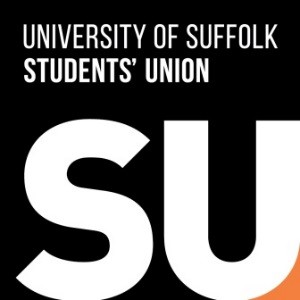 Job DescriptionOur Students’ Union represents and supports over 5,000 students currently studying at the University of Suffolk. The University has a diverse range of students, including significant numbers of mature students and those who are first generation Higher Education. We are a student-led organisation and provide competitive and social sports, social activities, advice and representation for our members. We have embarked upon a new strategy which seeks to embed student leadership in our organisation and as such have a renewed drive to enable and support our sports teams to achieve success. Location: University of Suffolk Students’ Union hired facilities and occasional national sports locations.  Salary: £20 per hour. Day rate of £50 payable for home games, £80 for away games. Usually about 4-5 hours per week over 14 weeks in Semester 1 and 11 in Semester 2.Reports to on a day-to-day basis: Student Opportunities Co-ordinator, Responsible to: Student Engagement ManagerResponsible for: Football Club membersMain PurposeDeliver engaging coaching sessions to the Football Team on a weekly basisManage the Football team, attend and support players on match days.Work with the Football Committee and SU to support team recruitment, attendance and timely administrationOversee/support other coaching staff as requiredKey Responsibilities:CoachingIn conjunction with the Football Committee and SU staff:Lead structured weekly football coaching sessions to club members.Take responsibility for individual and team coaching and target setting.Provide feedback to team members on their progression throughout the season.Lead on selection for matches (both league and cup competitions) as well as any locally arrange fixtures or friendly matches.Ensure all delivered sessions comply with health and safety regulations and safeguarding protocol.DevelopmentAssist with the overall development of the Football Club and take the lead in achieving set targets.Assist the Football Club in the recruitment of new club members.As part of the wider SU team, support and develop the competitive sports function of the SU in line with our strategic plan.ReportingReport all game scores, action taken and team progression to the Student Opportunities Co- ordinator via the agreed channels and timescale.When working away from the SU, act as a point of contact for the SU team and external agencies.Ensure compliance with safeguarding and Health and Safety polices and report any concerns in line with agreed procedureGeneral duties of all staffContribute to planning processes across the SU as required, regularly reviewing performance and systems/ proceduresAct as an ambassador for the SU at all times, maintaining relationships and seeking to develop new partnerships which will enhance the student experience where applicable.Act in accordance with the SU’s governance and policies at all timesAs required contribute to SU activity across the teamUndertake training and development related to the roleUndertake this role in accordance with the SU requirements for confidentiality (compliance with the GDPR) and personal integrity.The post holder may undertake other duties, consummate with the level of this role in order to meet the of the wider Students’ Union. A flexible approach to workload is essential.Hours and Other informationThe SU Offices are open from 09:00 to 17:00 Monday to Friday. This post is part time, aligned with the schedule of matches and training which are often evening and weekend based. There will additionally be a requirement to spend time in the SU Offices, for example to complete administration, work with the committee and to meet with SU colleagues.This job description outlines the major duties associated with the post. It is not intended to be exhaustive, and it should not be assumed that other duties of a similar level/nature appropriate to the level of the role are excluded. The duties of the post may alter due to changes in legislation or policy. Where such changes occur, training may be given to enable the post-holder to undertake the new or varied work.Person SpecificationSkills, Knowledge and ExperienceThis section describes the qualities we would like to see in the post holder. If you would require further development on some of these areas, or you can offer other qualities you think would be useful for the role, you should indication this on your CV or covering letter.Closing date, interviews and questionsClosing Date:	5pm on Wednesday 31st July 2019Interview Date:	To be confirmedStart Date:	September 2019More Information: If you have any questions please contact Tiffany at t.evripidou@uos.ac.uk on 01473 338 169How to Apply:	Download an application form from https://www.uosunion.org/join-usEmail Completed Applications to t.evripidou@uos.ac.uk for the attention of Tiffany Late applications and CV’s without an application form will not be consideredCRITERIAEssential / DesirableMeasured ByQualificationsLevel 2 football coaching qualificationEA / ILevel 1 football coachingqualificationEA / IKnowledge & ExperienceExperience of coachingEA / IFootball playing experienceEA / IExperience of providing one-to- one support to othersDA / IHandling sensitive andconfidential mattersDA / IDemonstrable understanding of current issues and themes in Higher Education and Students’ UnionsDA / IKnowledge of SWGFL rules andregulationsDA / ISkillsExceptional interpersonal and communication skills (oral and written)EA / IOrganisational skills and ability tomanage competing prioritiesEIAbility to work with and support a diverse range of membersEA / IGood coaching and mentoringskillsEA / IAbility to set SMART long and short term goalsEA / IAttributesPreparednessEA/IAssertiveEA/IEncouraging of othersEA/IInnovative and ImaginativeEAVALUES AND ETHICSDesire to work within a democratic student led environmentEA/IUnderstanding and commitmentto equal opportunitiesEA/IDemonstrably high standards of personal integrityEA/IJob Description approval date05/06/2019Review Date01/01/2020Staff Responsible for reviewStudent Engagement Manager